АКТ визуального осмотра земельного участкаДата осмотра       19 мая 2021 годаВремя осмотра   12-00 по адресу: с. Подгородняя Покровка, кадастровые номера 56:21:1801002:4435,  56:21:1801002:4412Лица, проводившие осмотр:Ахмерова Ольга Геннадьевна – главный специалист администрации МО Подгородне-Покровский сельсовет;Ломакин А.В. – главный специалист администрации МО Подгородне-Покровский сельсовет.На основании заявления Батырбаева Е.А. (№121 от 12.05.2021)  собственника земельных участков по проекту решения о предоставлении разрешения на условно разрешенный вид использования земельных участков с «для индивидуального жилищного строительства и ведения личного подсобного хозяйства» на «блокированная жилая застройка» код 2.3. сотрудники выехали на место нахождения земельного участка. Осмотр проводился в дневное время, при естественном освещенииПри визуальном осмотре выявлено, что на земельном участке объекты строительства отсутствуют.Акт составлен в 1 экземпляре для приобщения к делу по публичным слушаниям, назначенным на 08.06.2021 с 15-00.Прилагаются 2 фотографии на 1 листе.Подписи лиц, проводивших осмотр:Ахмерова О.Г.    __________________Ломакин А.В. ___________________Приложение к акту осмотра от 19.05.2021 – с. Подгородняя Покровка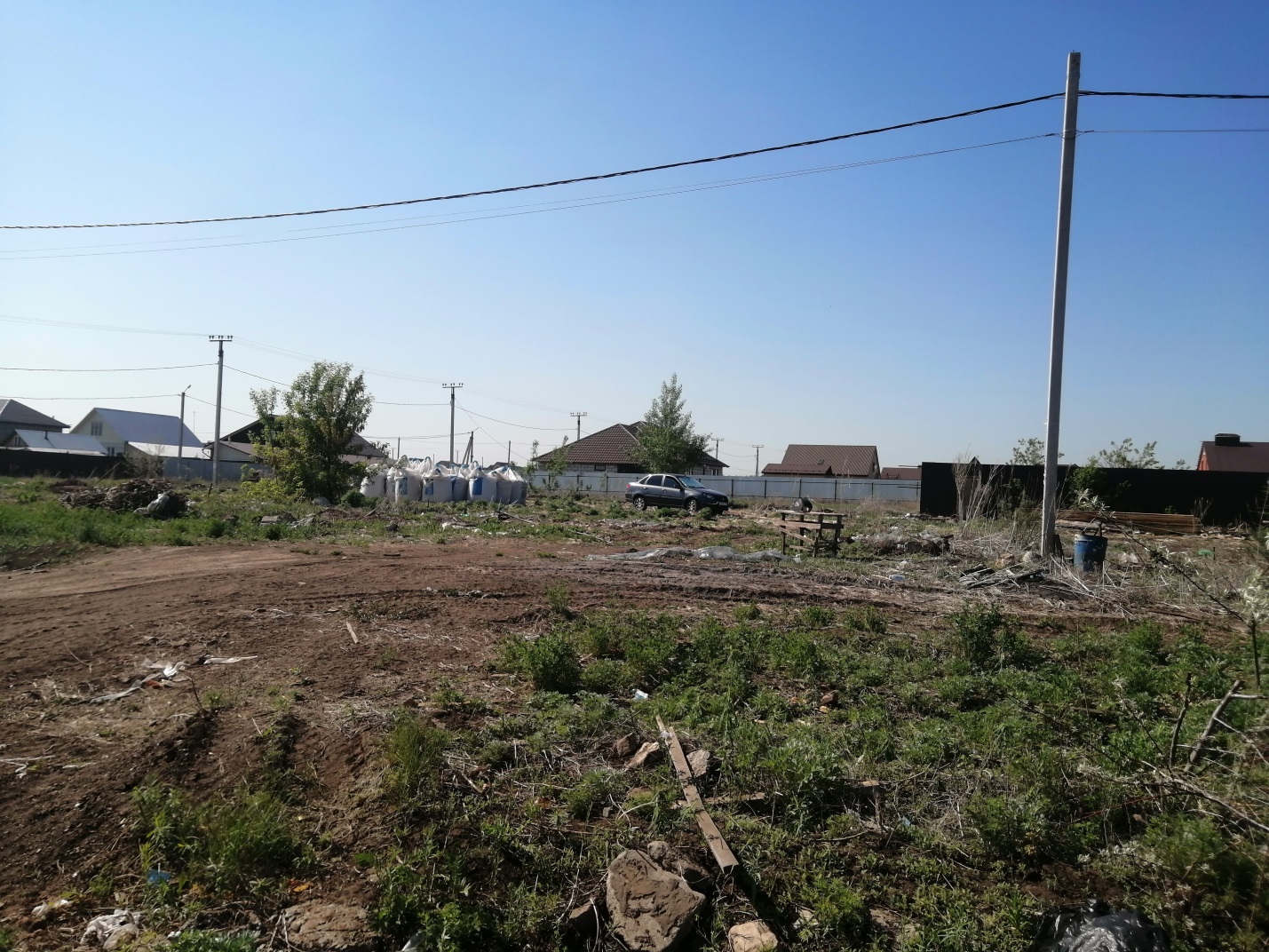 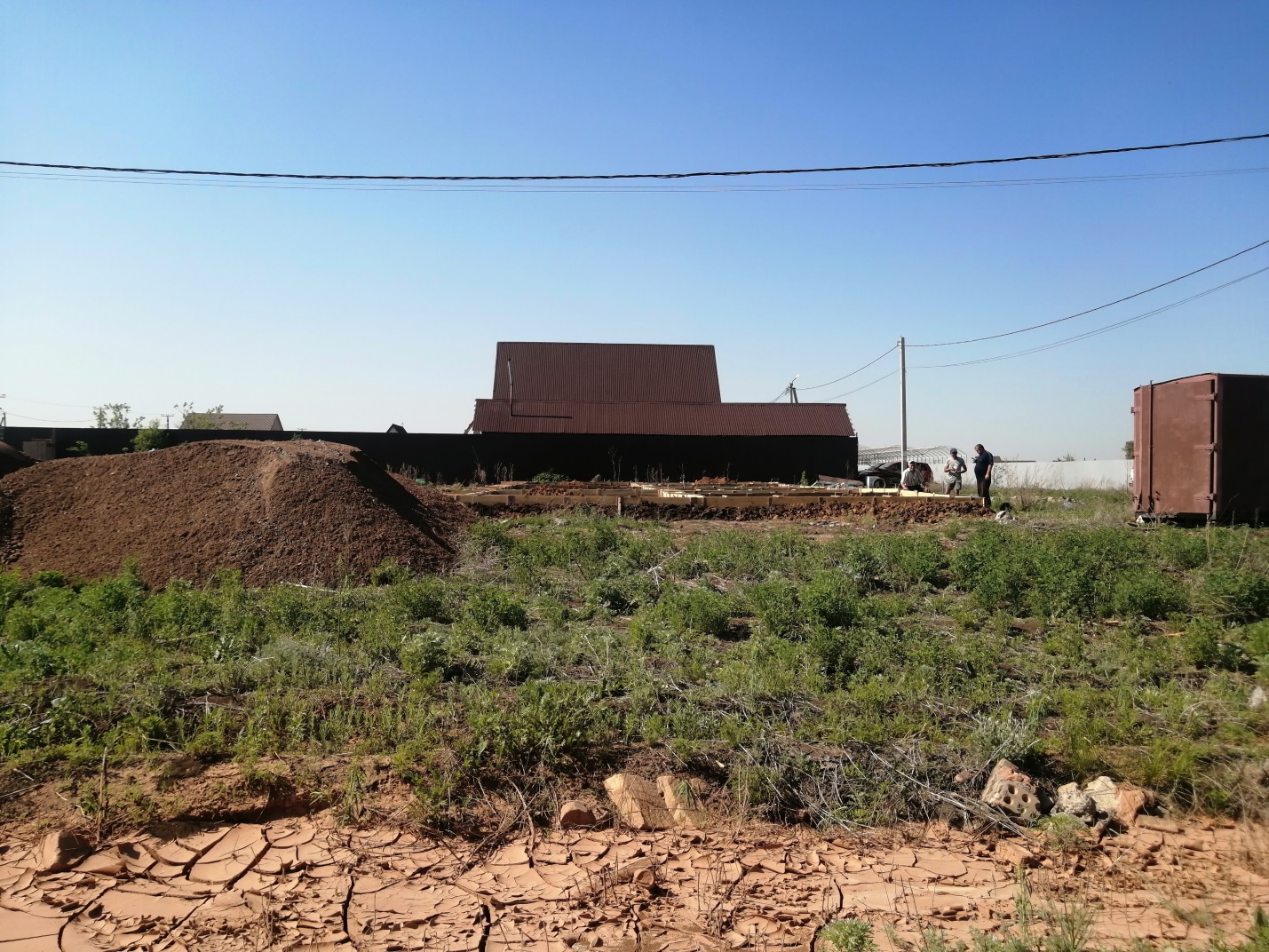 